GRĂDINIŢA CU  P.P. ,,SFINȚII ARHANGHELI MIHAIL ȘI GAVRIIL” PLOIEȘTI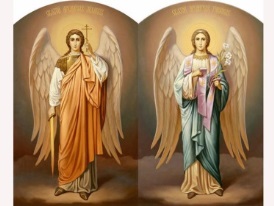    Aleea Levănțica, Nr. 2GTel.: 0244/574600E –mail: gradinitasfintiiarhangheli@yahoo.comConsiliul de Administrație al Grădiniței cu P.P. „Sfinții Arhangheli Mihail și Gavriil” PloieștiHOTĂRÂREA NR. 19/10.09.2021	Consiliul de Administrație al Grădiniței cu P.P. „Sfinții Arhangheli Mihail și Gavriil” Ploiești, întrunit în ședința extraordinară din 10.09.2021,În conformitate cu:prevederile Legii educatiei naționale nr.1/2011, cu modificările și completările ulterioare;Regulamentul cadru de organizare și funcționare a unităților de învățământ preuniversitar nr.5447/2020;H.G. Nr. 281/1993, art.23 alin. (1) privind salarizarea personalului din unităţile bugetare, cu modificările şi completările ulterioare;Având în vedere:Contractul Colectiv de Muncă Unic la Nivelul Sectorului de Activitate Învăţământ Preuniversitar (înregistrat al MMJS-DDS sub nr. 78/22.02.2017), modificat prin Actul adiţional înregistrat la MMIS-DDS sub Nr. 335/29.06.2018; Ordinul ministrului educației, cercetării, tineretului și sportului nr. 6.143/2011 privind Metodologiei de evaluare anuală a activității personalului didactic și didactic auxiliar;ORDIN nr. 3.189 din 27 ianuarie 2021 pentru modificarea și completarea Metodologiei de evaluare anuală a activității personalului didactic și didactic auxiliar.HOTĂRĂȘTE:Art. 1. Aprobarea Raportului anual privind calitatea educației în unitate;Art. 2. Aprobarea Regulamentului intern;Art. 3. Aprobarea Regulamentului de organizare și funcționare a unității;Art. 4. Aprobarea rezultatelor evaluării anuale a cadrelor didactice și didactice auxiliare, a calificativelor;Art. 5. Aprobarea graficului ședințelor cu părinții;Art. 6. Aprobarea numirii cadrelor didactice la grupe (numirea diriginților);Art. 7. Aprobarea acordării indemnizației de instalare pentru colegele debutante;Art. 8. Aprobarea însoțirii copiilor de către părinți până la ușa unității, deoarece poarta este foarte departe.                                                                                                                       Președinte C.A.                                                                                                                             Director,                                                                                                                        Bucur Adriana